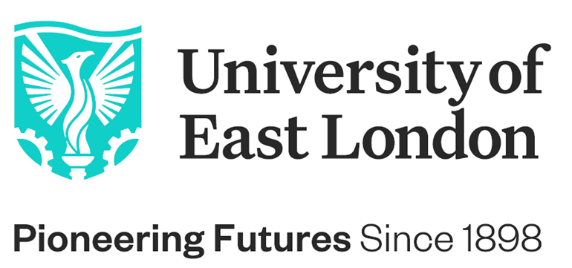 JOB DESCRIPTIONJob Title: 	Lecturer in Fashion Design and DigitalSchool: 	Arts & Creative Industries		 Campus: 		DocklandsGrade: 		Lecturer	Responsible to:  	Head of Department – Fashion Liaison with:       	Students, university staff, local employers, other professional and academic organisations, schools and colleges	Never Not Moving ForwardBuild your career, follow your passion, be inspired by our environment of success. #BeTheChangeThe University of East London is one of the most diverse and vibrant universities in the global capital. Our pioneering and forward-thinking vision is making a positive and significant impact to the communities we serve, inspiring both our staff and students to reach their full potential.  Born in 1898 to serve the skills needs of the 2nd industrial revolution, the University of East London has commenced Year 4 of its transformational 10-year Vision 2028 strategic plan led by our Vice-Chancellor & President, Professor Amanda Broderick, to advance Industry 4.0 careers-1st education. We have a clear route-map to provide a springboard for the jobs and opportunities of the future; drive diversity in the 4.0 talent pipeline - working in partnership to promote talent wherever it is found; and to create an inclusive and sustainable, green future. We are looking for forward-thinking, innovative, curious, high-energy, self-aware people who are passionate about making a positive difference and who will thrive in an inclusive and diverse University community who are never not moving forwards.  As one of the most socially inclusive and international universities and comprising one of the most diverse staff populations in the UK (50% of our professoriate identify from black or minority ethnic backgrounds), we are hugely proud of our track record in reducing inequalities (ranked 1st in the UK & 2nd globally, Times Higher Education Global Impact Rankings, 2020) and our commitment to equality, diversity and inclusion is at the heart of Vision 2028.  We are building an environment of success where colleagues are supported to achieve, and our community can flourish and thrive. We are an accredited Investors in People Award Institution and have achieved the Investors in People Health and Wellbeing Award. With Athena Swan Awards and being one of a small number of universities to have achieved the Race Equality Charter Award, we continue on our journey to address and reduce barriers to opportunity. So, if you are looking to build your career in a dynamic, inclusive and performance-focused team and are inspired by our environment and drive for success, we want you to apply to join the University of East London. We are looking for inspirational individuals who have a passion to make a positive difference to people and planet, creating a more sustainable future for everyone.  JOB PURPOSE:To contribute to the provision of high quality, innovative and engaging teaching, research, enterprise and/or professional activity as a member of the teaching team and in collaboration with others, benefiting our students.MAIN DUTIES AND RESPONSIBILITIES: The successful candidate will be expected to conduct activities mainly at first year (level 4) ensuring that the foundational skills in construction practice of design and digital developments are embedded and taught in the curriculum. Retention and progression will be a fundamental KPI, supporting the wider fashion design team in developing industry ready graduates.You will be expected to work closely with technical associates in developing practice-based workshops and ensuring an engaging and creative curriculum is taught and managed throughout the fashion design course in collaboration with the design team.Digital development and innovation is a practice we seek to grow in fashion and includes the fundamental skills of developing technical drawings to more advanced levels in utilising digital programs such as Clo 3D to support design development and practice for production and operation.The following duties and responsibilities are intended to give a broad indication of the variety of tasks that a Lecturer/Senior Lecturer may be expected to undertake, although this is not an exhaustive list of activities, and employees may be asked to undertake other duties which are commensurate with the grade and circumstances.Teaching:Design, develop, deliver and assess teaching materials across a range of modules, programmes and courses in the subject area at undergraduate and postgraduate level.Consistently and pro-actively contribute to quality teaching and related activities across a range of undergraduate and postgraduate programmes, drawing on own areas of expertise.Develop and foster industry links to provide opportunities which are embedded in the curriculum.Write up and publish research outputs.Collaborate with colleagues, Head of Department, Head of School on the development of existing and new programmes with the view of continuous improvement.Develop teaching strategies, materials and assessments which are inclusive and appropriate to the student population.Act as module/programme leader, taking responsibility for allocated programmes/modules and coordinating activities, resources and assessments.Act as the personal tutor and academic supervisor to a group of allocated students, pro-actively engaging with all students ensuring feedback is provided in a timely and appropriate manner.Identify innovative approaches to teaching and learning relative to the UEL student population, reviewing and revising as and when necessary.Use listening, interpersonal and pastoral care skills to deal with sensitive issues concerning our diverse student body. Research:Develop, sustain and implement a personal research plan in consultation with the Head of Department, Head of SchoolContribute to knowledge transfer and dissemination of research findings and advance the academic debate in the area of expertise.Engage in continuing personal and professional development, gaining or maintaining relevant professional qualifications and accreditations.Other:Contribute to university activities, particularly those intended to enhance the student experience and improving attainment gap.Participate and actively engage in university activities, including Open Days, school meetings, committees and assessment boards.Contribute to the planning and implementation of the organisational strategy at school and subject level.To work within the University’s equal opportunities policies and procedure and actively promote equality, diversity and inclusion.To undertake such duties as may be assigned by the Dean or designated nominee.PERSON SPECIFICATIONEDUCATION, QUALIFICATIONS AND ACHIEVEMENTS:Essential criteria;Undergraduate degree or equivalent in a relevant discipline (A/C)PhD/professional doctorate in a relevant area or a postgraduate qualification plus relevant industry experience (A/C)Desirable criteria;PGCE teaching qualification and/or Fellowship of the Higher Education Academy (A/C) KNOWLEDGE AND EXPERIENCE: Essential criteria;Significant experience of teaching at undergraduate and/or postgraduate level. (A/I/T)Knowledge and experience of fashion design, pattern cutting and construction, and or digital experience relevant to fashion including programme basics such as Adobe Suite (Illustrator and Photoshop). (A/I)Comprehensive experience of curriculum design and development (A/I)Experience of working collaboratively and in partnership with internal and external academic colleagues and industry (I)Desirable criteria;Experience of using blended and inclusive learning methods and strategies (I)Experience with fashion enterprise and fashion business development (I)Material and textile development, sourcing and production (I)Commitment to decolonising the curriculum (I)Understanding of the current and developing zeitgeist within the fashion industry (I)SKILLS AND ABILITIES:Essential criteria;Practice-based expertise in one or more of the following areas: Pattern cutting and digital developments in fashion, design technique via garment construction methods, design research, sensitivity and understanding of design in diverse cultural contexts (A/I)Ability to teach and convey ideas to students from a wide variety of backgrounds (I)Ability to work as a member of an academic team in the design and delivery of modules and programmes (I)Ability to undertake and project manage administrative tasks, monitor own work programmes and successfully deliver programmes of work whilst proactively meeting deadlines and developing good professional relationships with students, colleagues, employers, and outside agencies. (A/I)PERSONAL ATTRIBUTES & QUALITIES:Essential criteria;A strong commitment to high quality, reflective and collaborative professional practice in teaching and learning in higher education (A/I/T)Commitment to and understanding of equality and diversity issues within a diverse and multicultural environment (A/I)Criteria tested by Key: A = Application form        C = Certification        I = Interview          T = TestP = PresentationR = Research Papers